Anexa 1FORMULAR CERERE DE FINANŢARE(Orice modificare in textul original al formularului atrage după sine respingerea cererii)A) Aplicantul 1. Solicitant: 2. Date bancare:3. Datele persoanei care are dreptul de a reprezenta solicitantul:4. Datele responsabilului de proiect (dacă este diferit de persoana de la punctul 3): 5. Bugetul  anual de venituri şi cheltuieli al asociaţiei / fundaţiei / organizaţiei, pe durata anului anterior solicitării finanţării. 6. Descrierea activităţii, a resurselor şi a obiectivelor solicitantului. Descrierea experienţei în scrierea şi managementul  proiectelor:B) Proiectul7. Titlul proiectului:8. Locul desfăşurării proiectului:9. Durata proiectului:	 de la    ...........          până la    ............10. Scopul şi obiectivele proiectului, grupuri ţintă, beneficiari:11. Justificarea proiectului:12. Rezumatul proiectului:13. Calendarul activităţilor:14. Rezultatele - rezultate prognozate şi impactul proiectului, mijloace de monitorizare şi evaluare  a rezultatelor:15. Echipa de proiect:16. Partenerul (-ii) proiectului (dacă este cazul):- coordonate (adresa, tel/fax, e-mail, web site);- scurtă descriere a activităţilor derulate în proiect (max 10 rânduri).17. Experienţa Solicitantului:Precizaţi programele şi proiectele desfăşurate în anul calendaristic precedent, precum şi grupul ţintă, dimensiunea acestuia. 18. Suma solicitată: obligatoriu in lei.Data:Semnătura reprezentantului legal						Semnătura coordonatorului de proiectŞtampila instituţiei /organizaţieiAnexa 2DECLARAŢIE PE PROPRIE RĂSPUNDERESubsemnatul ................................................................., domiciliat în localitatea ..................., str. ..............................nr. ..... , bl .... , ap ...., sectorul/judeţul .............., codul poştal ........... , posesor al actului de identitate .......... seria...... nr. .............,codul numeric personal ..................................., în calitate de reprezentant al asociaţiei/fundaţiei/organizaţiei ........…...................................................................., declar pe propria răspundere că nu mă aflu/persoana juridica pe care o reprezint nu se afla, în nici una dintre următoarele situaţii:a) în incapacitate de plată;b) cu conturile blocate conform unei hotărâri judecătoreşti definitive;c) nu am încălcat cu bună ştiinţă prevederile unui alt contract finanţat din fonduri publice;d) nu sunt vinovat de declaraţii false cu privire la situaţia economică;e) nu am/are restanţe către bugetul de stat, bugetul local sau fondurile speciale;f) nu sunt condamnat pentru: abuz de încredere, gestiune frauduloasă, înşelăciune, delapidare, dare sau luare de mită, mărturie mincinoasă, fals, uz de fals, deturnare de fonduri, infracţiuni de corupţie.Cunoscând prevederile Codului penal privind infracţiunea de fals în declaraţii, am verificat datele din prezenta declaraţie, care este completă şi corectă.Semnătura,..........................Data..................Anexa 3DECLARAŢIE DE IMPARŢIALITATEReprezintă conflict de interese orice situaţie care îl împiedică pe beneficiar în orice moment să acţioneze în conformitate cu obiectivele autorităţii finanţatoare, precum şi situaţia în care executarea obiectiva şi imparţială a funcţiilor oricărei persoane implicate în implementarea proiectului poate fi compromisă din motive familiale, politice, economice sau orice alte interese comune cu o alta persoană.Subsemnatul, ca persoană cu drept de reprezentare a organizaţiei solicitante în ceea ce priveşte implementarea proiectului, mă oblig să iau toate măsurile preventive necesare pentru a evita orice conflict de interese, aşa cum este acesta definit mai sus şi, de asemenea, mă oblig să informez autoritatea finanţatoare despre orice situaţie ce generează sau ar putea genera un asemenea conflict.Numele şi prenumele:Funcţia:Semnătura şi ştampila:Anexa 4                                            CURRICULUM  VITAEANEXA 5BUGETUL DE VENITURI ŞI CHELTUIELIOrganizaţia /Asociaţia......…………………………......................Proiectul ...............................................................................Perioada şi locul desfăşurării ..........................................................................Detalierea cheltuielilor cu evidenţierea surselor de finanţare pe fiecare categorie de cheltuială:Preşedintele organizaţiei 				Responsabilul financiar al organizaţiei(numele, prenumele şi semnătura)			(numele, prenumele şi semnătura)Data    ___________ŞtampilaANEXA 6CATEGORII DE CHELTUIELI ELIGIBILEÎnchirieri: echipamente, mijloace de transport, săli de activităţi (seminarii, cursuri, expoziţii, etc.);Premiile se acordă în obiecte, onorarii pentru artişti (în baza contractului, a selecţiei de oferte şi a facturii fiscale);Costuri de transport: persoane, echipamente şi materiale, cu firmă transportatoare (bilete , costuri închiriere autocar, etc.);Cazare și masă: Conform HG1860/2006.Consumabile: hârtie, toner, cartuş imprimantă, markere, alte furnituri de birou, etc.;Bonuri de carburanţi;Achiziţionarea de dotări necesare derulării programului/acţiunii culturale, sportive etc.;Cheltuieli cu personalul direct implicat în proiect (ex: costurile salariale, inclusiv impozitele şi taxele aferente salariilor, contribuţii CAS), inclusiv pentru angajaţii pe perioadă nedeterminată, colaboratorii şi prestatorii de servicii legate de proiect.Realizarea de studii şi cercetări, seminarii, conferinţe, ateliere de lucru etc.;Costuri administrative: costuri sediu, puncte de lucru şi utilităţi – în limita a maxim 50% din valoarea cheltuielilor eligibile cu excepția chiriei sediului – în limita a maxim 10% din valoarea cheltuielilor eligibile;Taxe (inclusiv TVA) aferente produselor şi serviciilor eligibile; Achiziţii servicii: orice activitate prestată de o persoană juridică sau fizică autorizată, care nu se încadrează la categoriile onorarii. Exemple: traduceri, tehnoredactare, etc.Tipărituri: broşuri, pliante, fluturaşi, manuale, afişe, lucrări, cărţi etc.;Publicitate/ acţiuni promoţionale ale proiectului/programului (costuri legate de diseminarea informaţiilor despre proiect/ realizarea unei pagini web, materiale promoţionale, etc.);Costuri care nu intră în categoriile de mai sus, dar care se justifică concret pentru activităţile proiectului (ex: avize, documentaţii etc.).CATEGORII  DE  CHELTUIELI NEELIGIBILE:- acţiuni generatoare de profit;- cheltuieli cu întreţinerea şi reparaţia mijloacelor fixe;- articole deja finanțate printr-o altă finanțare,- achiziţii de terenuri, clădiri, jucători;- băuturi alcoolice şi tutun, room service si minibar;- reparaţii, întreţinerea echipamentelor închiriate- cheltuieli cu dezvoltarea infrastructurii;- facturi și documente de plată emise înainte sau după perioada de derulare a proiectului, conform contractului de finanțare (incusiv cheltuielile beneficiarului).Anexa 7FORMULAR PENTRU RAPORTĂRI INTERMEDIARE ŞI FINALEContract nr.: ................................ încheiat în data de .............................Aprobat prin Hotărârea Consiliului Local  nr.............din data de...................Organizaţia/ Instituţia:.............................................................................- adresa ..................................................................................- telefon/fax ...........................................................................- email: ..................................................................................Denumirea Proiectului……………………………….................Data înaintării raportului ..........................................................I. Raport de activitate1. Descrierea pe scurt a activităţilor desfăşurate până la data întocmirii raportului:(Descrierea nu va depăşi o pagina, vor fi prezentate datele necesare unei evaluări de ansamblu a derulării programului/proiectului şi a verificării realităţii prestaţiilor: beneficiari, ecouri de presă, colaborarea cu alţi parteneri, aprecieri pe site-uri etc.)2. Realizarea activităţilor propuse:(Au putut fi desfăşurate aceste activităţi în timpul planificat? DA/NU. Daca NU, propuneţi măsurile ce urmează a fi luate în continuare pentru realizarea tuturor activităţilor prevăzute în contract)3. Rezultate obţinute şi rezultate aşteptate:(Rezultatele obţinute şi rezultatele aşteptate vor fi consemnate în raport cu fiecare activitate desfăşurată, în concepte măsurabile, indicatori de eficienţă. Anexaţi documente relevante, după caz.)II. Raport financiar1. Date despre finanţare:- valoarea totală a proiectului, conform contractului de finanţare nr. ....................din data ....................., - valoarea finanţării cumulate la data întocmirii raportului: .............................................din care:- contribuţie proprie a Beneficiarului;- sume reprezentând finanţare nerambursabilă de la bugetul local în baza contractului de finanţare nr. ...................din data: ......................................2.Se anexează  actele justificative pentru cheltuielile efectuate: facturi, chitanţe fiscale, extrase de cont, ordine si dispoziţii de plată, bilete  şi autocar, etc.3.Situaţia centralizatoare pentru fiecare capitol de cheltuieli (după modelul prezentat mai jos): Preşedintele organizaţiei/instituţiei: 									(numele, prenumele şi semnătura)Coordonatorul programului/proiectului:								(numele, prenumele şi semnătura)Responsabilul financiar al organizaţiei/instituţiei:					(numele, prenumele şi semnătura)Data    ______________SemnăturaANEXA 8Adresa de înaintare a raportului final sau intermediarAntetul aplicantuluiCătre,Municipiul Sighişoara – Direcţia Relaţii Publice şi ComunicareAlăturat vă înaintam raportul narativ şi financiar privind proiectul înregistrat cu nr. _______________, aprobat în licitaţia de proiecte  din data de ___________având titlul____________________________care a avut/are loc în __________________, în perioada _______________ în valoare de __________.DataReprezentant legal 		Coordonator proiectNumele şi prenumele____________						Numele şi prenumele____________Semnătura ____________________							Semnătura ____________________ANEXA 9DECLARAŢIE DE IMPARŢIALITATE A MEMBRILOR COMISIEI DE EVALUARE ŞI SELECŢIONARESubsemnatul/a .......……………........................ deţin, ca membru al Comisiei de evaluare şi selecţionare a proiectelor depuse pentru finanţarea nerambursabilă a activităţilor nonprofit de interes local, care pot primi finanţare de la bugetul local al municipiului Sighişoara, calitatea de evaluator al programelor/proiectelor înaintate comisiei.Declar prin prezenta, că nici eu şi nici soţul/soţia, rudele sau afinii mei până la gradul al II-lea inclusiv nu avem nici un interes patrimonial sau nepatrimonial în legătura cu cererile de acordare a finanţării integrale sau parţiale a proiectelor/programelor de interes public, înaintate Comisiei de evaluare şi selecţionare a organizaţiilor neguvernamentale fără scop lucrativ, care pot primi finanţare de la bugetul local al municipiului SighişoaraConfirm că, în situaţia în care aş descoperi, în cursul acţiunii de selecţionare şi evaluare, că un astfel de interes există, voi declara imediat acest lucru şi mă voi retrage din comisie.Nume şi prenumeData   _________________Semnătura    _________________________ANEXA 10GHIDUL SOLICITANTULUICererea de finanţare: va fi întocmită în conformitate cu formularul prevăzut în anexa 1 la Regulament Solicitant: se va preciza care este denumirea sau numele complet al aplicantului şi acronimul acestuia (dacă există).Date bancare: se va preciza denumirea completă a instituţiei bancare unde solicitantul are deschis cont bancar, număr de cont în format IBAN şi titularul.Datele persoanei care are dreptul de a reprezenta solicitantul: se va preciza numele complet al persoanei care reprezintă solicitantul, funcţia acestuia, telefon, e-mail, semnătură.Responsabilul de proiect: dacă este diferit de persoana de la punctul 3, se va preciza numele complet al persoanei care reprezintă solicitantul, funcţia acestuia, telefon, e-mail, semnătură.Descrierea activităţii, a resurselor şi a obiectivelor solicitantului. Descrierea experienţei în scrierea şi managementul  proiectelor: se va completa rubrica cu o scurtă descriere, sintetizată, a activităţii solicitantului, în domenii relevante pentru proiectul de finanţare depus, a resurselor şi a obiectivelor generale şi specifice ale solicitantului, precum şi dacă şi care sunt proiectele anterioare iniţiate, aflate în curs de implementare sau finalizate până la data depunerii dosarului de participare la procedura Titlul proiectului: clar, concis, descriptiv, maxim 10 cuvinte.Locul de derulare a proiectului: se ve menţiona locul desfăşurării proiectului.Durata proiectului:Rezumatul proiectului, scopul şi obiectivele proiectului: se menţionează scopul proiectului, activităţile principale, locul de desfăşurare, durata, grupul ţintă.Obiectivele pe care trebuie să le precizeze în această rubrică solicitantul sunt rezultatele previzionate ce se doresc obţinute în efortul de atingere a scopului proiectului şi implicit a problemei identificate.În vederea formulării corecte a obiectivelor, solicitantul trebuie să răspundă următoarelor întrebări:Care sunt zonele cheie pe care le vizează proiectul?Care este segmentul de populaţie care va fi implicat în proiect? (se va identifica atât grupul ţintă cât şi categoriile de populaţie cu care acesta interacţionează).Care este intervalul de timp prevăzut pentru atingerea obiectivului proiectului?Cifrele folosite trebuie să fie verificabile. Descrieţi în ce măsură scopul proiectului este în corelaţie cu misiunea organizaţiei.10. Suma solicitata: obligatoriu în lei.11. Echipa proiectului: se menţionează numele persoanei şi rolul în proiect.12. Partenerul (-ii) proiectului:Se vor completa coordonatele acestuia (denumire completă, adresă, telefon, etc.), scopurile şi obiectivele prevăzute în statut, scurtă descriere a activităţilor derulate de către acesta.Sunt eligibili ca parteneri persoane juridice care pot oferi transfer de experienţă, resurse umane, sprijin financiar sau material pentru realizarea proiectului. Partenerul trebuie să fie implicat direct în realizarea şi implementarea proiectului. Rolul şi responsabilităţile partenerului (-ilor) în proiect trebuie menţionate.13. Ordinea de prioritate:În cazul în care aţi aplicat cu mai multe proiecte la această sesiune vă rugăm să precizaţi ordinea importanţei lor, luând în considerare procedura de aplicare.14. Domeniul pentru care se aplică.Bugetul proiectului: aplicantul va întocmi un buget financiar şi un buget narativ	Bugetul financiar: se va întocmi conform anexei nr. 11 din Regulament.             Contribuţia Beneficiarului 	se poate realiza prin următoarele trei modalităţi:Contribuţia financiară: numerar realizat din – cotizaţii ale membrilor, de la donatori, de la finanţatori, de la sponsori, din taxe, din venituri realizate din activităţi economice, etc.Contribuţia materială: folosirea echipamentelor care aparţin organizaţiei sau membrilor acesteia, în regim de închiriere. Contravaloarea acestei contribuţii nu poate să depăşească mai mult de 30% din valoarea echipamentului. Decontarea acestei categorii se va realiza pe baza unei declaraţii din partea aplicantului. De asemenea tot în această categorie intră serviciile şi bunurile materiale primite de către aplicant în favoarea proiectului de la persoane juridice şi fizice. Decontarea se va realiza pe baza contractului de sponsorizare sau a contractului dintre părţi.Contribuţia umană: evaluată prin munca voluntarilor în cadrul proiectului. Voluntarii pot fi folosiţi pentru orice activitate necesară în derularea proiectului, inclusiv pentru  oferirea, în mod sporadic, de consultanţă, asistenţă, instruire profesională. Contravaloarea muncii voluntarilor permanenţi va fi stabilită luând ca bază de calcul salariul minim pe economie, doar în limita a 4 ore pe zi, 5 zile pe săptămână. Cuantificarea muncii specialiştilor, consultanţilor, etc. se va face în funcţie de onorariul pe care acesta l-ar fi solicitat în cazul în care ar fi fost plătiţi dar nici acesta nu poate depăşi 3 salarii medii pe economie. Bugetul narativ: se va explica necesitatea cheltuielor pe categorii, precum şi premizele de la care s-a pornit în estimarea cheltuielilor.	Numele complet:Denumirea abreviată:Adresa:Telefon:					Fax :E-mail:Denumirea băncii:Numărul de cont:Titular: Cod fiscal:Numele complet:Tel./Fax:E-mail:Numele complet:Tel./Fax:E-mail: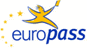 Curriculum vitae Europass Curriculum vitae Europass Atasaţi fotografie (opţional)Atasaţi fotografie (opţional)Atasaţi fotografie (opţional)Atasaţi fotografie (opţional)Atasaţi fotografie (opţional)Atasaţi fotografie (opţional)Atasaţi fotografie (opţional)Atasaţi fotografie (opţional)Atasaţi fotografie (opţional)Atasaţi fotografie (opţional)Atasaţi fotografie (opţional)Atasaţi fotografie (opţional)Atasaţi fotografie (opţional)Informaţii personaleInformaţii personaleNume / PrenumeNume / PrenumeNume PrenumeNume PrenumeNume PrenumeNume PrenumeNume PrenumeNume PrenumeNume PrenumeNume PrenumeNume PrenumeNume PrenumeNume PrenumeNume PrenumeNume PrenumeAdresa(e)Adresa(e)Numărul imobilului, numele străzii, codul poştal, localitatea, ţaraNumărul imobilului, numele străzii, codul poştal, localitatea, ţaraNumărul imobilului, numele străzii, codul poştal, localitatea, ţaraNumărul imobilului, numele străzii, codul poştal, localitatea, ţaraNumărul imobilului, numele străzii, codul poştal, localitatea, ţaraNumărul imobilului, numele străzii, codul poştal, localitatea, ţaraNumărul imobilului, numele străzii, codul poştal, localitatea, ţaraNumărul imobilului, numele străzii, codul poştal, localitatea, ţaraNumărul imobilului, numele străzii, codul poştal, localitatea, ţaraNumărul imobilului, numele străzii, codul poştal, localitatea, ţaraNumărul imobilului, numele străzii, codul poştal, localitatea, ţaraNumărul imobilului, numele străzii, codul poştal, localitatea, ţaraNumărul imobilului, numele străzii, codul poştal, localitatea, ţaraTelefon(-oane)Telefon(-oane)Eliminaţi rândul daca este cazul Eliminaţi rândul daca este cazul Eliminaţi rândul daca este cazul Eliminaţi rândul daca este cazul Eliminaţi rândul daca este cazul Mobil:Mobil:Mobil:Mobil:Eliminaţi rândul daca este cazul Eliminaţi rândul daca este cazul Eliminaţi rândul daca este cazul Eliminaţi rândul daca este cazul Fax(uri)Fax(uri)Eliminaţi rândul daca este cazul Eliminaţi rândul daca este cazul Eliminaţi rândul daca este cazul Eliminaţi rândul daca este cazul Eliminaţi rândul daca este cazul Eliminaţi rândul daca este cazul Eliminaţi rândul daca este cazul Eliminaţi rândul daca este cazul Eliminaţi rândul daca este cazul Eliminaţi rândul daca este cazul Eliminaţi rândul daca este cazul Eliminaţi rândul daca este cazul Eliminaţi rândul daca este cazul E-mail(uri)E-mail(uri)Eliminaţi rândul daca este cazul Eliminaţi rândul daca este cazul Eliminaţi rândul daca este cazul Eliminaţi rândul daca este cazul Eliminaţi rândul daca este cazul Eliminaţi rândul daca este cazul Eliminaţi rândul daca este cazul Eliminaţi rândul daca este cazul Eliminaţi rândul daca este cazul Eliminaţi rândul daca este cazul Eliminaţi rândul daca este cazul Eliminaţi rândul daca este cazul Eliminaţi rândul daca este cazul Nationalitate(-tati)Nationalitate(-tati)Eliminaţi rândul daca este cazul Eliminaţi rândul daca este cazul Eliminaţi rândul daca este cazul Eliminaţi rândul daca este cazul Eliminaţi rândul daca este cazul Eliminaţi rândul daca este cazul Eliminaţi rândul daca este cazul Eliminaţi rândul daca este cazul Eliminaţi rândul daca este cazul Eliminaţi rândul daca este cazul Eliminaţi rândul daca este cazul Eliminaţi rândul daca este cazul Eliminaţi rândul daca este cazul Data naşteriiData naşteriiEliminaţi rândul daca este cazul Eliminaţi rândul daca este cazul Eliminaţi rândul daca este cazul Eliminaţi rândul daca este cazul Eliminaţi rândul daca este cazul Eliminaţi rândul daca este cazul Eliminaţi rândul daca este cazul Eliminaţi rândul daca este cazul Eliminaţi rândul daca este cazul Eliminaţi rândul daca este cazul Eliminaţi rândul daca este cazul Eliminaţi rândul daca este cazul Eliminaţi rândul daca este cazul SexSexEliminaţi rândul daca este cazul Eliminaţi rândul daca este cazul Eliminaţi rândul daca este cazul Eliminaţi rândul daca este cazul Eliminaţi rândul daca este cazul Eliminaţi rândul daca este cazul Eliminaţi rândul daca este cazul Eliminaţi rândul daca este cazul Eliminaţi rândul daca este cazul Eliminaţi rândul daca este cazul Eliminaţi rândul daca este cazul Eliminaţi rândul daca este cazul Eliminaţi rândul daca este cazul Locul de muncă vizat / Domeniul ocupaţionalLocul de muncă vizat / Domeniul ocupaţionalEliminaţi rândul dacă este cazul Eliminaţi rândul dacă este cazul Eliminaţi rândul dacă este cazul Eliminaţi rândul dacă este cazul Eliminaţi rândul dacă este cazul Eliminaţi rândul dacă este cazul Eliminaţi rândul dacă este cazul Eliminaţi rândul dacă este cazul Eliminaţi rândul dacă este cazul Eliminaţi rândul dacă este cazul Eliminaţi rândul dacă este cazul Eliminaţi rândul dacă este cazul Eliminaţi rândul dacă este cazul Experienţa profesionalăExperienţa profesionalăPerioadaPerioadaMenţionaţi pe rând fiecare experienţa profesională relevantă, începând cu cea mai recentă dintre acestea. Eliminaţi rândul dacă este cazul Menţionaţi pe rând fiecare experienţa profesională relevantă, începând cu cea mai recentă dintre acestea. Eliminaţi rândul dacă este cazul Menţionaţi pe rând fiecare experienţa profesională relevantă, începând cu cea mai recentă dintre acestea. Eliminaţi rândul dacă este cazul Menţionaţi pe rând fiecare experienţa profesională relevantă, începând cu cea mai recentă dintre acestea. Eliminaţi rândul dacă este cazul Menţionaţi pe rând fiecare experienţa profesională relevantă, începând cu cea mai recentă dintre acestea. Eliminaţi rândul dacă este cazul Menţionaţi pe rând fiecare experienţa profesională relevantă, începând cu cea mai recentă dintre acestea. Eliminaţi rândul dacă este cazul Menţionaţi pe rând fiecare experienţa profesională relevantă, începând cu cea mai recentă dintre acestea. Eliminaţi rândul dacă este cazul Menţionaţi pe rând fiecare experienţa profesională relevantă, începând cu cea mai recentă dintre acestea. Eliminaţi rândul dacă este cazul Menţionaţi pe rând fiecare experienţa profesională relevantă, începând cu cea mai recentă dintre acestea. Eliminaţi rândul dacă este cazul Menţionaţi pe rând fiecare experienţa profesională relevantă, începând cu cea mai recentă dintre acestea. Eliminaţi rândul dacă este cazul Menţionaţi pe rând fiecare experienţa profesională relevantă, începând cu cea mai recentă dintre acestea. Eliminaţi rândul dacă este cazul Menţionaţi pe rând fiecare experienţa profesională relevantă, începând cu cea mai recentă dintre acestea. Eliminaţi rândul dacă este cazul Menţionaţi pe rând fiecare experienţa profesională relevantă, începând cu cea mai recentă dintre acestea. Eliminaţi rândul dacă este cazul Funcţia sau postul ocupatFuncţia sau postul ocupatPrincipalele activităţi şi responsabilităţiPrincipalele activităţi şi responsabilităţiNumele şi adresa angajatoruluiNumele şi adresa angajatoruluiTipul activităţii sau sectorul de activitateTipul activităţii sau sectorul de activitateEducaţie şi formareEducaţie şi formarePerioadaPerioadaMenţionaţi pe rând fiecare formă de învăţământ şi program de formare profesională urmat, începând cu cel mai recent  Menţionaţi pe rând fiecare formă de învăţământ şi program de formare profesională urmat, începând cu cel mai recent  Menţionaţi pe rând fiecare formă de învăţământ şi program de formare profesională urmat, începând cu cel mai recent  Menţionaţi pe rând fiecare formă de învăţământ şi program de formare profesională urmat, începând cu cel mai recent  Menţionaţi pe rând fiecare formă de învăţământ şi program de formare profesională urmat, începând cu cel mai recent  Menţionaţi pe rând fiecare formă de învăţământ şi program de formare profesională urmat, începând cu cel mai recent  Menţionaţi pe rând fiecare formă de învăţământ şi program de formare profesională urmat, începând cu cel mai recent  Menţionaţi pe rând fiecare formă de învăţământ şi program de formare profesională urmat, începând cu cel mai recent  Menţionaţi pe rând fiecare formă de învăţământ şi program de formare profesională urmat, începând cu cel mai recent  Menţionaţi pe rând fiecare formă de învăţământ şi program de formare profesională urmat, începând cu cel mai recent  Menţionaţi pe rând fiecare formă de învăţământ şi program de formare profesională urmat, începând cu cel mai recent  Menţionaţi pe rând fiecare formă de învăţământ şi program de formare profesională urmat, începând cu cel mai recent  Menţionaţi pe rând fiecare formă de învăţământ şi program de formare profesională urmat, începând cu cel mai recent  Calificarea / diploma obţinutăCalificarea / diploma obţinutăDisciplines principale studiate / competenţe dobânditeDisciplines principale studiate / competenţe dobânditeNumele şi tipul instituţiei de învăţământ / furnizorului de formareNumele şi tipul instituţiei de învăţământ / furnizorului de formareNivelul in clasificarea naţionala sau internaţionala Nivelul in clasificarea naţionala sau internaţionala Eliminaţi rândul dacă este cazul Eliminaţi rândul dacă este cazul Eliminaţi rândul dacă este cazul Eliminaţi rândul dacă este cazul Eliminaţi rândul dacă este cazul Eliminaţi rândul dacă este cazul Eliminaţi rândul dacă este cazul Eliminaţi rândul dacă este cazul Eliminaţi rândul dacă este cazul Eliminaţi rândul dacă este cazul Eliminaţi rândul dacă este cazul Eliminaţi rândul dacă este cazul Eliminaţi rândul dacă este cazul Aptitudini şi competenţe personaleAptitudini şi competenţe personaleLimba(i) maternă(e)Limba(i) maternă(e)Precizaţi limba maternă (daca este cazul specificaţi a doua limbă maternă)Precizaţi limba maternă (daca este cazul specificaţi a doua limbă maternă)Precizaţi limba maternă (daca este cazul specificaţi a doua limbă maternă)Precizaţi limba maternă (daca este cazul specificaţi a doua limbă maternă)Precizaţi limba maternă (daca este cazul specificaţi a doua limbă maternă)Precizaţi limba maternă (daca este cazul specificaţi a doua limbă maternă)Precizaţi limba maternă (daca este cazul specificaţi a doua limbă maternă)Precizaţi limba maternă (daca este cazul specificaţi a doua limbă maternă)Precizaţi limba maternă (daca este cazul specificaţi a doua limbă maternă)Precizaţi limba maternă (daca este cazul specificaţi a doua limbă maternă)Precizaţi limba maternă (daca este cazul specificaţi a doua limbă maternă)Precizaţi limba maternă (daca este cazul specificaţi a doua limbă maternă)Precizaţi limba maternă (daca este cazul specificaţi a doua limbă maternă)Limba(i) străină(e)Limba(i) străină(e)AutoevaluareAutoevaluareÎnţelegereÎnţelegereÎnţelegereÎnţelegereÎnţelegereVorbireVorbireVorbireVorbireVorbireScriereScriereNivel european (*)Nivel european (*)AscultareAscultareCitireCitireCitireParticipare la conversaţieParticipare la conversaţieDiscurs oraleDiscurs oraleDiscurs oraleExprimare scrisăExprimare scrisăLimbaLimbaLimbaLimba(*) Nivelul cadrului european comun de referinţă pentru limbi(*) Nivelul cadrului european comun de referinţă pentru limbi(*) Nivelul cadrului european comun de referinţă pentru limbi(*) Nivelul cadrului european comun de referinţă pentru limbi(*) Nivelul cadrului european comun de referinţă pentru limbi(*) Nivelul cadrului european comun de referinţă pentru limbi(*) Nivelul cadrului european comun de referinţă pentru limbi(*) Nivelul cadrului european comun de referinţă pentru limbi(*) Nivelul cadrului european comun de referinţă pentru limbi(*) Nivelul cadrului european comun de referinţă pentru limbi(*) Nivelul cadrului european comun de referinţă pentru limbi(*) Nivelul cadrului european comun de referinţă pentru limbi(*) Nivelul cadrului european comun de referinţă pentru limbiCompetente şi abilităţi socialeCompetente şi abilităţi socialeDescrieţi competenţele şi indicaţi contextul în care au fost dobândite. Eliminaţi rândul dacă este cazul Descrieţi competenţele şi indicaţi contextul în care au fost dobândite. Eliminaţi rândul dacă este cazul Descrieţi competenţele şi indicaţi contextul în care au fost dobândite. Eliminaţi rândul dacă este cazul Descrieţi competenţele şi indicaţi contextul în care au fost dobândite. Eliminaţi rândul dacă este cazul Descrieţi competenţele şi indicaţi contextul în care au fost dobândite. Eliminaţi rândul dacă este cazul Descrieţi competenţele şi indicaţi contextul în care au fost dobândite. Eliminaţi rândul dacă este cazul Descrieţi competenţele şi indicaţi contextul în care au fost dobândite. Eliminaţi rândul dacă este cazul Descrieţi competenţele şi indicaţi contextul în care au fost dobândite. Eliminaţi rândul dacă este cazul Descrieţi competenţele şi indicaţi contextul în care au fost dobândite. Eliminaţi rândul dacă este cazul Descrieţi competenţele şi indicaţi contextul în care au fost dobândite. Eliminaţi rândul dacă este cazul Descrieţi competenţele şi indicaţi contextul în care au fost dobândite. Eliminaţi rândul dacă este cazul Descrieţi competenţele şi indicaţi contextul în care au fost dobândite. Eliminaţi rândul dacă este cazul Descrieţi competenţele şi indicaţi contextul în care au fost dobândite. Eliminaţi rândul dacă este cazul Competenţe şi aptitudini organizatoriceCompetenţe şi aptitudini organizatoriceDescrieţi competenţele şi indicaţi contextul în care au fost dobândite. Eliminaţi rândul dacă este cazulDescrieţi competenţele şi indicaţi contextul în care au fost dobândite. Eliminaţi rândul dacă este cazulDescrieţi competenţele şi indicaţi contextul în care au fost dobândite. Eliminaţi rândul dacă este cazulDescrieţi competenţele şi indicaţi contextul în care au fost dobândite. Eliminaţi rândul dacă este cazulDescrieţi competenţele şi indicaţi contextul în care au fost dobândite. Eliminaţi rândul dacă este cazulDescrieţi competenţele şi indicaţi contextul în care au fost dobândite. Eliminaţi rândul dacă este cazulDescrieţi competenţele şi indicaţi contextul în care au fost dobândite. Eliminaţi rândul dacă este cazulDescrieţi competenţele şi indicaţi contextul în care au fost dobândite. Eliminaţi rândul dacă este cazulDescrieţi competenţele şi indicaţi contextul în care au fost dobândite. Eliminaţi rândul dacă este cazulDescrieţi competenţele şi indicaţi contextul în care au fost dobândite. Eliminaţi rândul dacă este cazulDescrieţi competenţele şi indicaţi contextul în care au fost dobândite. Eliminaţi rândul dacă este cazulDescrieţi competenţele şi indicaţi contextul în care au fost dobândite. Eliminaţi rândul dacă este cazulDescrieţi competenţele şi indicaţi contextul în care au fost dobândite. Eliminaţi rândul dacă este cazulCompetenţe şi aptitudini tehniceCompetenţe şi aptitudini tehniceDescrieţi competenţele şi indicaţi contextul în care au fost dobândite. Eliminaţi rândul dacă este cazul Descrieţi competenţele şi indicaţi contextul în care au fost dobândite. Eliminaţi rândul dacă este cazul Descrieţi competenţele şi indicaţi contextul în care au fost dobândite. Eliminaţi rândul dacă este cazul Descrieţi competenţele şi indicaţi contextul în care au fost dobândite. Eliminaţi rândul dacă este cazul Descrieţi competenţele şi indicaţi contextul în care au fost dobândite. Eliminaţi rândul dacă este cazul Descrieţi competenţele şi indicaţi contextul în care au fost dobândite. Eliminaţi rândul dacă este cazul Descrieţi competenţele şi indicaţi contextul în care au fost dobândite. Eliminaţi rândul dacă este cazul Descrieţi competenţele şi indicaţi contextul în care au fost dobândite. Eliminaţi rândul dacă este cazul Descrieţi competenţele şi indicaţi contextul în care au fost dobândite. Eliminaţi rândul dacă este cazul Descrieţi competenţele şi indicaţi contextul în care au fost dobândite. Eliminaţi rândul dacă este cazul Descrieţi competenţele şi indicaţi contextul în care au fost dobândite. Eliminaţi rândul dacă este cazul Descrieţi competenţele şi indicaţi contextul în care au fost dobândite. Eliminaţi rândul dacă este cazul Descrieţi competenţele şi indicaţi contextul în care au fost dobândite. Eliminaţi rândul dacă este cazul Competenţe şi cunoştinţe de utilizare a calculatoruluiCompetenţe şi cunoştinţe de utilizare a calculatoruluiDescrieţi competenţele şi indicaţi contextul în care au fost dobândite. Eliminaţi rândul dacă este cazul Descrieţi competenţele şi indicaţi contextul în care au fost dobândite. Eliminaţi rândul dacă este cazul Descrieţi competenţele şi indicaţi contextul în care au fost dobândite. Eliminaţi rândul dacă este cazul Descrieţi competenţele şi indicaţi contextul în care au fost dobândite. Eliminaţi rândul dacă este cazul Descrieţi competenţele şi indicaţi contextul în care au fost dobândite. Eliminaţi rândul dacă este cazul Descrieţi competenţele şi indicaţi contextul în care au fost dobândite. Eliminaţi rândul dacă este cazul Descrieţi competenţele şi indicaţi contextul în care au fost dobândite. Eliminaţi rândul dacă este cazul Descrieţi competenţele şi indicaţi contextul în care au fost dobândite. Eliminaţi rândul dacă este cazul Descrieţi competenţele şi indicaţi contextul în care au fost dobândite. Eliminaţi rândul dacă este cazul Descrieţi competenţele şi indicaţi contextul în care au fost dobândite. Eliminaţi rândul dacă este cazul Descrieţi competenţele şi indicaţi contextul în care au fost dobândite. Eliminaţi rândul dacă este cazul Descrieţi competenţele şi indicaţi contextul în care au fost dobândite. Eliminaţi rândul dacă este cazul Descrieţi competenţele şi indicaţi contextul în care au fost dobândite. Eliminaţi rândul dacă este cazul Competenţe şi aptitudini artisticeCompetenţe şi aptitudini artisticeDescrieţi competenţele şi indicaţi contextul în care au fost dobândite. Eliminaţi rândul dacă este cazul Descrieţi competenţele şi indicaţi contextul în care au fost dobândite. Eliminaţi rândul dacă este cazul Descrieţi competenţele şi indicaţi contextul în care au fost dobândite. Eliminaţi rândul dacă este cazul Descrieţi competenţele şi indicaţi contextul în care au fost dobândite. Eliminaţi rândul dacă este cazul Descrieţi competenţele şi indicaţi contextul în care au fost dobândite. Eliminaţi rândul dacă este cazul Descrieţi competenţele şi indicaţi contextul în care au fost dobândite. Eliminaţi rândul dacă este cazul Descrieţi competenţele şi indicaţi contextul în care au fost dobândite. Eliminaţi rândul dacă este cazul Descrieţi competenţele şi indicaţi contextul în care au fost dobândite. Eliminaţi rândul dacă este cazul Descrieţi competenţele şi indicaţi contextul în care au fost dobândite. Eliminaţi rândul dacă este cazul Descrieţi competenţele şi indicaţi contextul în care au fost dobândite. Eliminaţi rândul dacă este cazul Descrieţi competenţele şi indicaţi contextul în care au fost dobândite. Eliminaţi rândul dacă este cazul Descrieţi competenţele şi indicaţi contextul în care au fost dobândite. Eliminaţi rândul dacă este cazul Descrieţi competenţele şi indicaţi contextul în care au fost dobândite. Eliminaţi rândul dacă este cazul Alte competenţe şi aptitudiniAlte competenţe şi aptitudiniDescrieţi competenţele şi indicaţi contextul în care au fost dobândite. Eliminaţi rândul dacă este cazul Descrieţi competenţele şi indicaţi contextul în care au fost dobândite. Eliminaţi rândul dacă este cazul Descrieţi competenţele şi indicaţi contextul în care au fost dobândite. Eliminaţi rândul dacă este cazul Descrieţi competenţele şi indicaţi contextul în care au fost dobândite. Eliminaţi rândul dacă este cazul Descrieţi competenţele şi indicaţi contextul în care au fost dobândite. Eliminaţi rândul dacă este cazul Descrieţi competenţele şi indicaţi contextul în care au fost dobândite. Eliminaţi rândul dacă este cazul Descrieţi competenţele şi indicaţi contextul în care au fost dobândite. Eliminaţi rândul dacă este cazul Descrieţi competenţele şi indicaţi contextul în care au fost dobândite. Eliminaţi rândul dacă este cazul Descrieţi competenţele şi indicaţi contextul în care au fost dobândite. Eliminaţi rândul dacă este cazul Descrieţi competenţele şi indicaţi contextul în care au fost dobândite. Eliminaţi rândul dacă este cazul Descrieţi competenţele şi indicaţi contextul în care au fost dobândite. Eliminaţi rândul dacă este cazul Descrieţi competenţele şi indicaţi contextul în care au fost dobândite. Eliminaţi rândul dacă este cazul Descrieţi competenţele şi indicaţi contextul în care au fost dobândite. Eliminaţi rândul dacă este cazul Permis(e) de conducerePermis(e) de conducereMenţionaţi dacă deţineţi un permis şi categoria. Eliminaţi rândul dacă este cazul Menţionaţi dacă deţineţi un permis şi categoria. Eliminaţi rândul dacă este cazul Menţionaţi dacă deţineţi un permis şi categoria. Eliminaţi rândul dacă este cazul Menţionaţi dacă deţineţi un permis şi categoria. Eliminaţi rândul dacă este cazul Menţionaţi dacă deţineţi un permis şi categoria. Eliminaţi rândul dacă este cazul Menţionaţi dacă deţineţi un permis şi categoria. Eliminaţi rândul dacă este cazul Menţionaţi dacă deţineţi un permis şi categoria. Eliminaţi rândul dacă este cazul Menţionaţi dacă deţineţi un permis şi categoria. Eliminaţi rândul dacă este cazul Menţionaţi dacă deţineţi un permis şi categoria. Eliminaţi rândul dacă este cazul Menţionaţi dacă deţineţi un permis şi categoria. Eliminaţi rândul dacă este cazul Menţionaţi dacă deţineţi un permis şi categoria. Eliminaţi rândul dacă este cazul Menţionaţi dacă deţineţi un permis şi categoria. Eliminaţi rândul dacă este cazul Menţionaţi dacă deţineţi un permis şi categoria. Eliminaţi rândul dacă este cazul Informaţii suplimentareInformaţii suplimentareIndicaţi alte informaţii utile care nu au fost menţionate anterior, de exemplu: persoane de contact, referinţe etc.Indicaţi alte informaţii utile care nu au fost menţionate anterior, de exemplu: persoane de contact, referinţe etc.Indicaţi alte informaţii utile care nu au fost menţionate anterior, de exemplu: persoane de contact, referinţe etc.Indicaţi alte informaţii utile care nu au fost menţionate anterior, de exemplu: persoane de contact, referinţe etc.Indicaţi alte informaţii utile care nu au fost menţionate anterior, de exemplu: persoane de contact, referinţe etc.Indicaţi alte informaţii utile care nu au fost menţionate anterior, de exemplu: persoane de contact, referinţe etc.Indicaţi alte informaţii utile care nu au fost menţionate anterior, de exemplu: persoane de contact, referinţe etc.Indicaţi alte informaţii utile care nu au fost menţionate anterior, de exemplu: persoane de contact, referinţe etc.Indicaţi alte informaţii utile care nu au fost menţionate anterior, de exemplu: persoane de contact, referinţe etc.Indicaţi alte informaţii utile care nu au fost menţionate anterior, de exemplu: persoane de contact, referinţe etc.Indicaţi alte informaţii utile care nu au fost menţionate anterior, de exemplu: persoane de contact, referinţe etc.Indicaţi alte informaţii utile care nu au fost menţionate anterior, de exemplu: persoane de contact, referinţe etc.Indicaţi alte informaţii utile care nu au fost menţionate anterior, de exemplu: persoane de contact, referinţe etc.AnexeAnexeEnumeraţi documentele ataşate CV-ului, daca este cazul Enumeraţi documentele ataşate CV-ului, daca este cazul Enumeraţi documentele ataşate CV-ului, daca este cazul Enumeraţi documentele ataşate CV-ului, daca este cazul Enumeraţi documentele ataşate CV-ului, daca este cazul Enumeraţi documentele ataşate CV-ului, daca este cazul Enumeraţi documentele ataşate CV-ului, daca este cazul Enumeraţi documentele ataşate CV-ului, daca este cazul Enumeraţi documentele ataşate CV-ului, daca este cazul Enumeraţi documentele ataşate CV-ului, daca este cazul Enumeraţi documentele ataşate CV-ului, daca este cazul Enumeraţi documentele ataşate CV-ului, daca este cazul Enumeraţi documentele ataşate CV-ului, daca este cazul Nr. crt.Denumire indicatoriTOTALTRIMITRIMIITRIMTRIMIVOBSERVAŢIII.VENITURI – TOTAL,  din care:1.Contribuţia beneficiarului (a+b+c+d)a).Contribuţie proprieb).Donaţiic).Sponsorizărid).alte surse2.Finanţare nerambursabila din bugetul local II.CHELTUIELI – TOTAL, din care:1.Închirieri2.Resurse umane 3.Transport4.Cazare şi masă5.Consumabile6.Echipamente7.Servicii8.Tipărituri9.Publicitate10.Alte cheltuieli (se vor nominaliza)TOTAL%100Nr crtCategoriabugetaraContribuţia finanţatorContribuţia BeneficiaruluiContribuţia BeneficiaruluiTotalbugetNr crtCategoriabugetaraContribuţia finanţatorContribuţie proprieAlte surse(donaţii, sponsorizări etc.)Totalbuget1Închirieri2Fond premiere/Consultanţă/Onorarii3Transport4Cazare şi masă5Consumabile6Echipamente7Servicii8Tipărituri9Publicitate10Alte cheltuieli (nominal)TOTAL%100Nr crtCategoriabugetaraPrevederi conform bugetului anexa la contractPrevederi conform bugetului anexa la contractPrevederi conform bugetului anexa la contractTotalbugetExecuţieExecuţieExecuţieTotal execuţieNr crtCategoriabugetaraContribuţia finanţatorContribuţia proprie beneficiarAlte surse (donati,sponsorizărietc.)TotalbugetContribuţia finanţatorContribuţia proprie a beneficiaruluiAlte surse(donatii,sponsorizări,etc.)Total execuţieÎnchirieriOnorarii/Fond premiere/ConsultantaTransportCazare si masaConsumabileEchipamenteServiciiTipărituriPublicitateAlte costuriTOTAL%100Nr.crt.CategoriacheltuieliiNr.şi datadocumentUnitateaemitentăSuma totalăContribuţie finanţatorContribuţie AplicantTotal (lei):Total (lei):